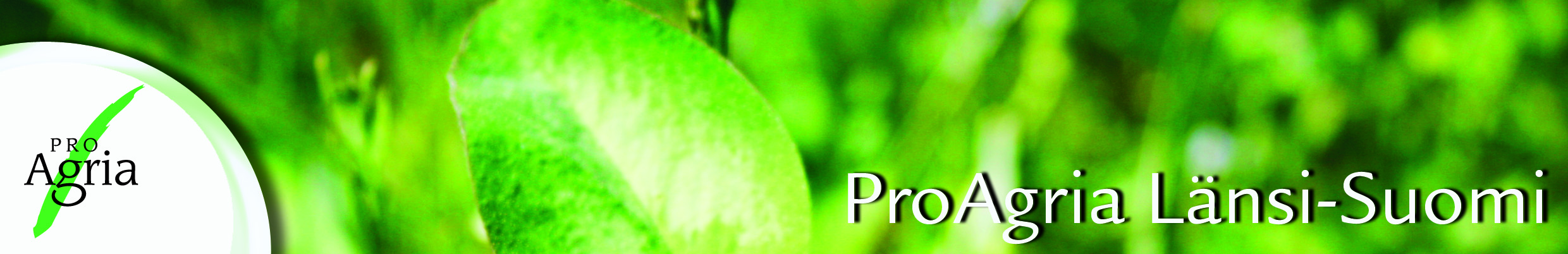 Luomutuotannon peruskurssi Huittinen, kevät 2020Huittisten Wanha Pappila, Pappilankatu 13, 32700 HuittinenKurssin yhteyshenkilö: Anne Johansson, puh 0400 719 413, anne.johansson@proagria.fi Kurssin hinta: 75 € / päivä / tila + alv 24 % (kaksi henkilöä voi osallistua tilalta). Lounas on omakustanteinen. Lounaan hinta on 10 €. Lounas maksetaan käteisellä / pankkikortilla paikan päällä.Kouluttajina kurssilla ovat ProAgria Länsi-Suomen luomuasiantuntijat Anne Johansson, Satu Näykki ja Alma LehtiTorstai 30.1. LUOMUTUOTANNON PERUSTEITA9.30	Aamukahvi ja ilmoittautuminen9.45	Kurssin avaus, esittelyt	Luomu lukuina, tilastot kertovat	Mitä muutoksia luomuun siirtyminen tuo?		12.00	Lounas12.45	Luomuviljelyn suunnittelun perusteita – oman tilan luomusuunnitelma 		tilusrakenne, viljelyskartta, tuotanto- ja varastotilat		viljelykierron, lannoituksen ja kasvinsuojelun suunnittelu		tilojen välinen yhteistyö, yhteiskoneet, urakoitsijat14.30-15.00	Loppukeskustelu ja kotiinlähtökahvitTorstai 6.2. VILJELYKIERTO JA LISÄYSAINEISTO9.30	Aamukahvi9.45	Viljelykierron periaatteet luomussa, tuotanto- ja sitoumusehtojen vaatimuksetkasvinvuorotus, myyntikasvit, palkokasvit rinnakkaisviljely, siirtymävaiheViljelykierron merkitys luomuviljelyn onnistumisessatypensidonta, rikkojen ja kasvitautien torjunta, ravinteetmaan kasvukuntoViljelykiertojen tarkastelua – hyvät ja ”huonot” kierrot, kiertojen riskikohdat  12.00	Lounas12.45	Luomulisäysaineisto, oman siemenen käyttö, lupien haku 	Oman tilan viljelykierto 14.30-15.00	Loppukeskustelu ja kotiinlähtökahvit Torstai 13.2. RIKKOJEN HALLINTA JA PELLON RAVINNEHUOLTO LUOMUSSA9.30	Aamukahvi9.45	Maan kasvukunnon merkitys Suorat menetelmät rikkojen torjunnassa 12.00	Lounas12.45	Lannoituksen periaatteet luomussa	Täydennyslannoitus luomussa karjanlanta, kaupalliset lannoitevalmisteet, hivenlannoitus	Oman tilan kasvinsuojelu- ja lannoitussuunnitelma14.30-15.00	Loppukeskustelu ja kotiinlähtökahvitTorstai 5.3. LUOMUTUOTANNON TALOUS JA TUOTTEIDEN MYYNTI9.30	Aamukahvi9.45	Luomutuotannon talous ja luomun kannattavuuteen vaikuttavat asiat,   talousasiantuntija Veli-Matti Jalli, ProAgria Länsi-Suomi12.00	Lounas12.45	Luomutuotteiden myyntitarvittavat asiakirjat, tuotteiden luomumerkinnätVarastointi, kauppakunnostusJalostus ja alihankintaLuomukeruutuotteet14.30-15.00	Loppukeskustelu ja kotiinlähtökahvitTorstai 12.3. LUOMUSITOUMUS JA LUOMUVALVONTA9.30	Aamukahvi9.45	Luomusitoumus ja luomuvalvonta, tarkastajat Mirella Levomäki ja Teija Rinne, Satakunnan ELY-keskusLuomusitoumus, hakeminen, tukitasot (kasvin- ja eläintuotanto, avomaan vihannestuotanto)Luomuvalvontajärjestelmään liittyminen, alkutarkastus		Luomun tuotantotarkastukset, seuraamukset ja muutoksenhaku		Muutokset tilan toiminnassa ja olosuhteissaToimijakohtaiset luvat (kasvin- ja eläintuotanto)12.00	Lounas12.45	Yhteenveto – miten tästä eteenpäin?		Luomumappi – tarvittavat suunnitelmat ja muistiinpanot14.30-15.00	Loppukeskustelu ja kotiinlähtökahvitJos olet siirtämässä myös kotieläintuotannon luomuun, huomaa lisäksi peruskurssin kotieläinpäivät (torstait 19.3. ja 26.3.2020) !